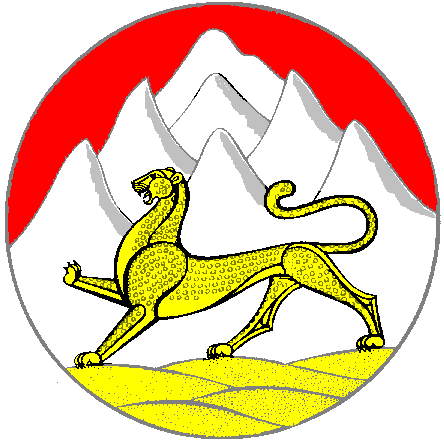 РЕСПУБЛИКАСЕВЕРНАЯ ОСЕТИЯ – АЛАНИЯПлан работы психологапо подготовке к ЕГЭ и ОГЭ2017 – 2018 уч.год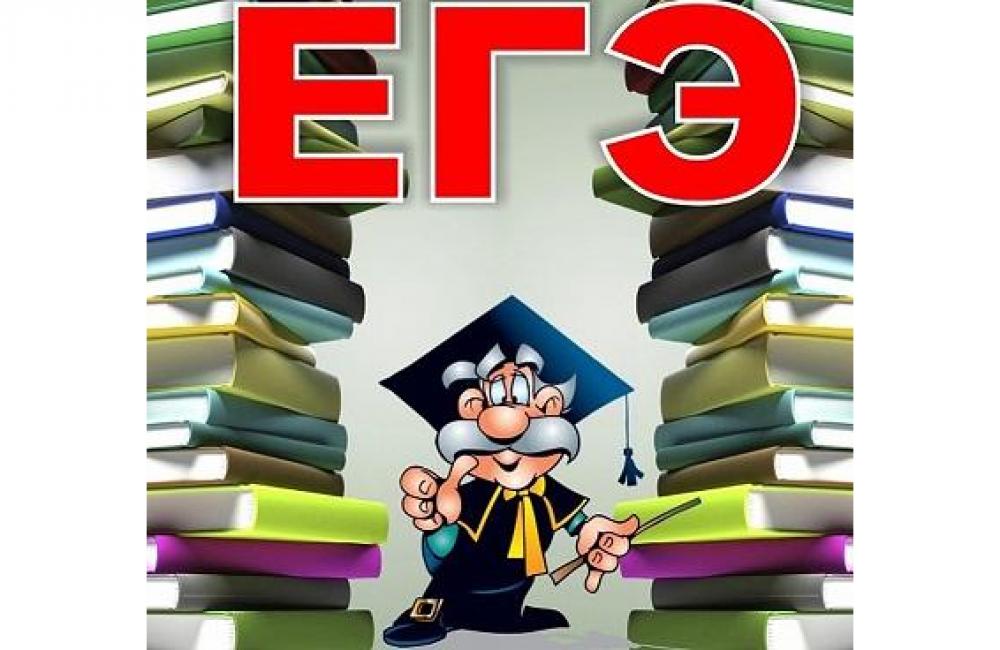                                                                                                                                                                           Педагог – психолог                                                                                                                                                                              МБОУ СОШ № 30                                                                                                                                                                                       Джиоева А.Б.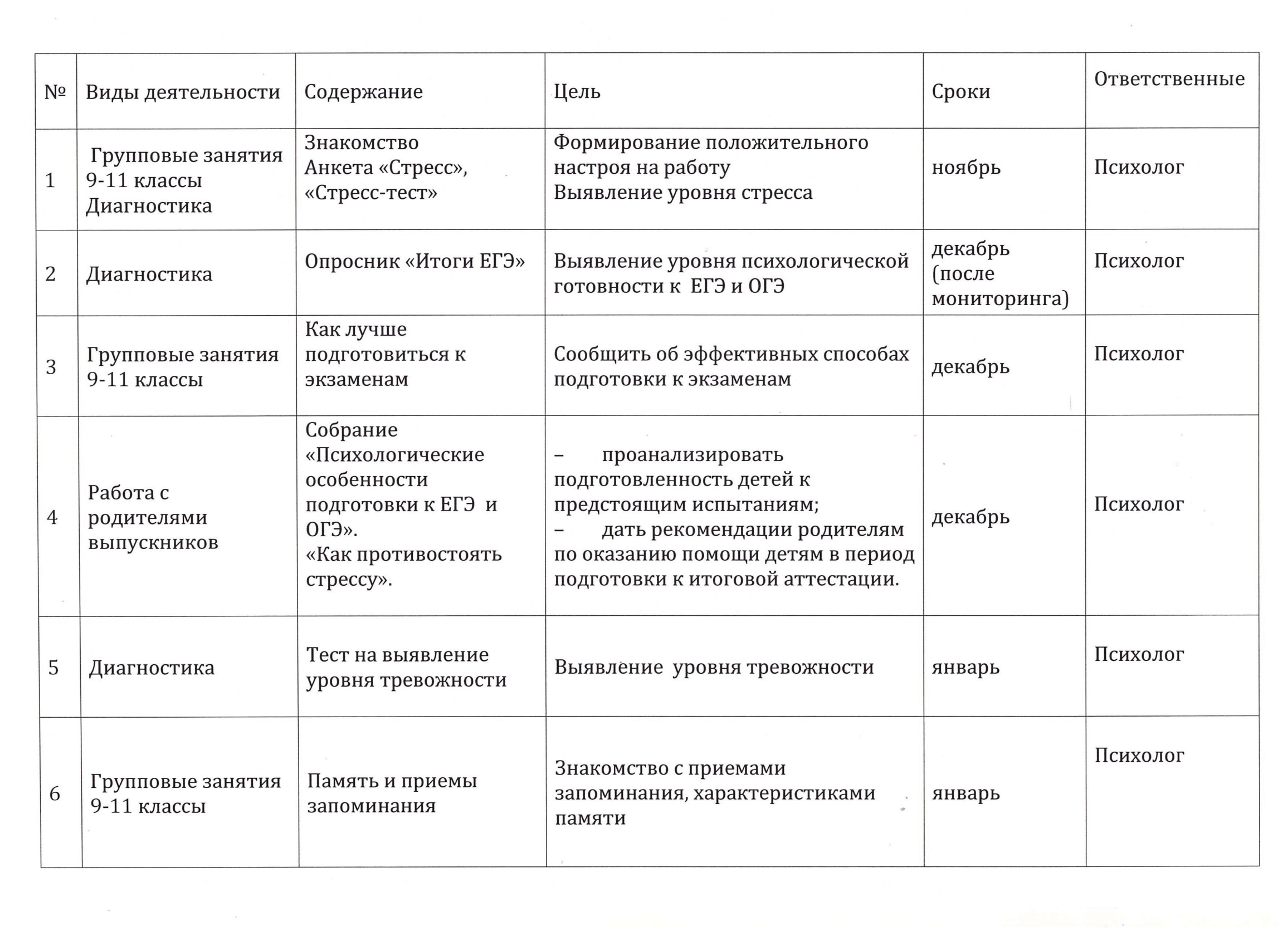 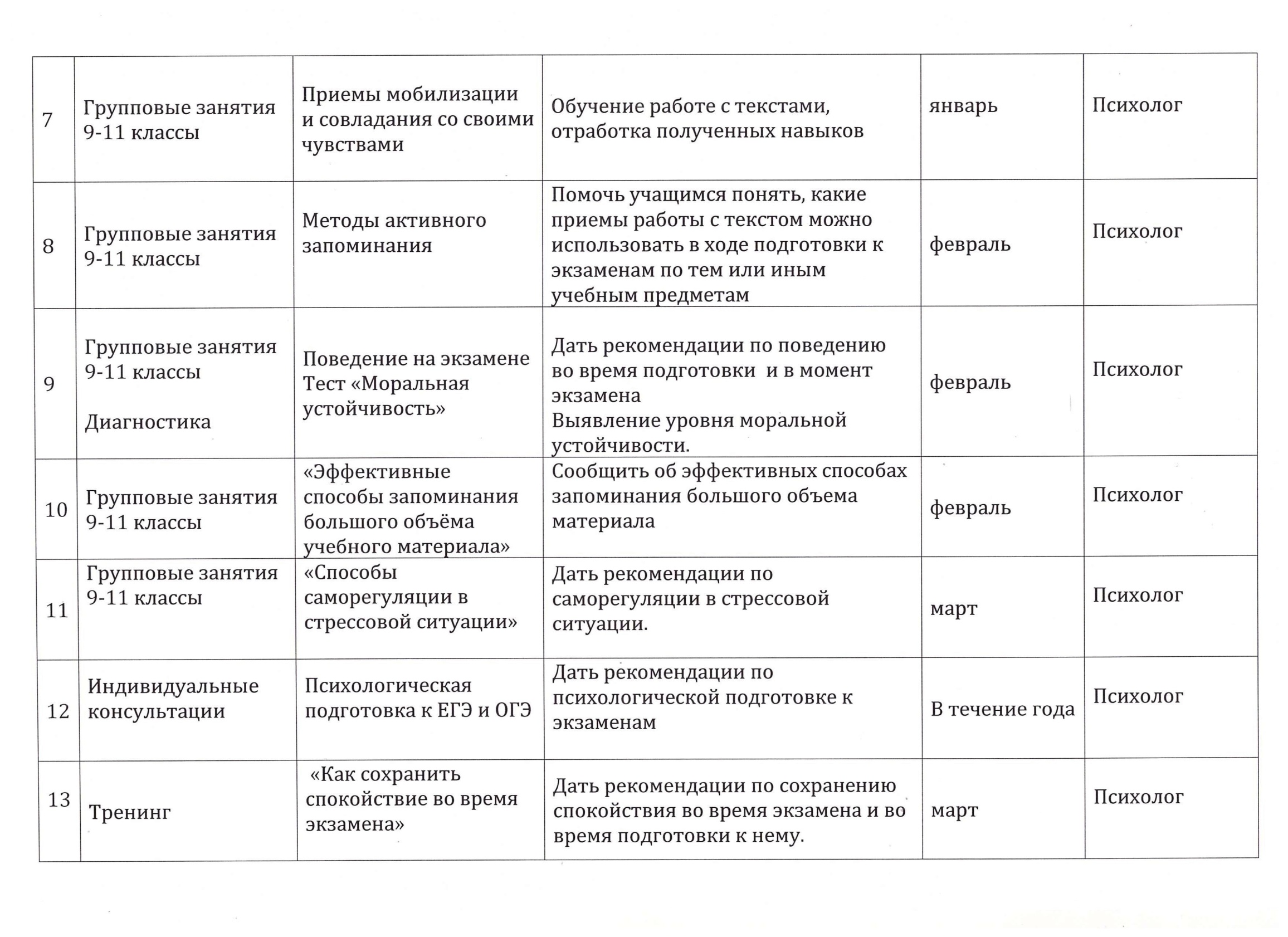 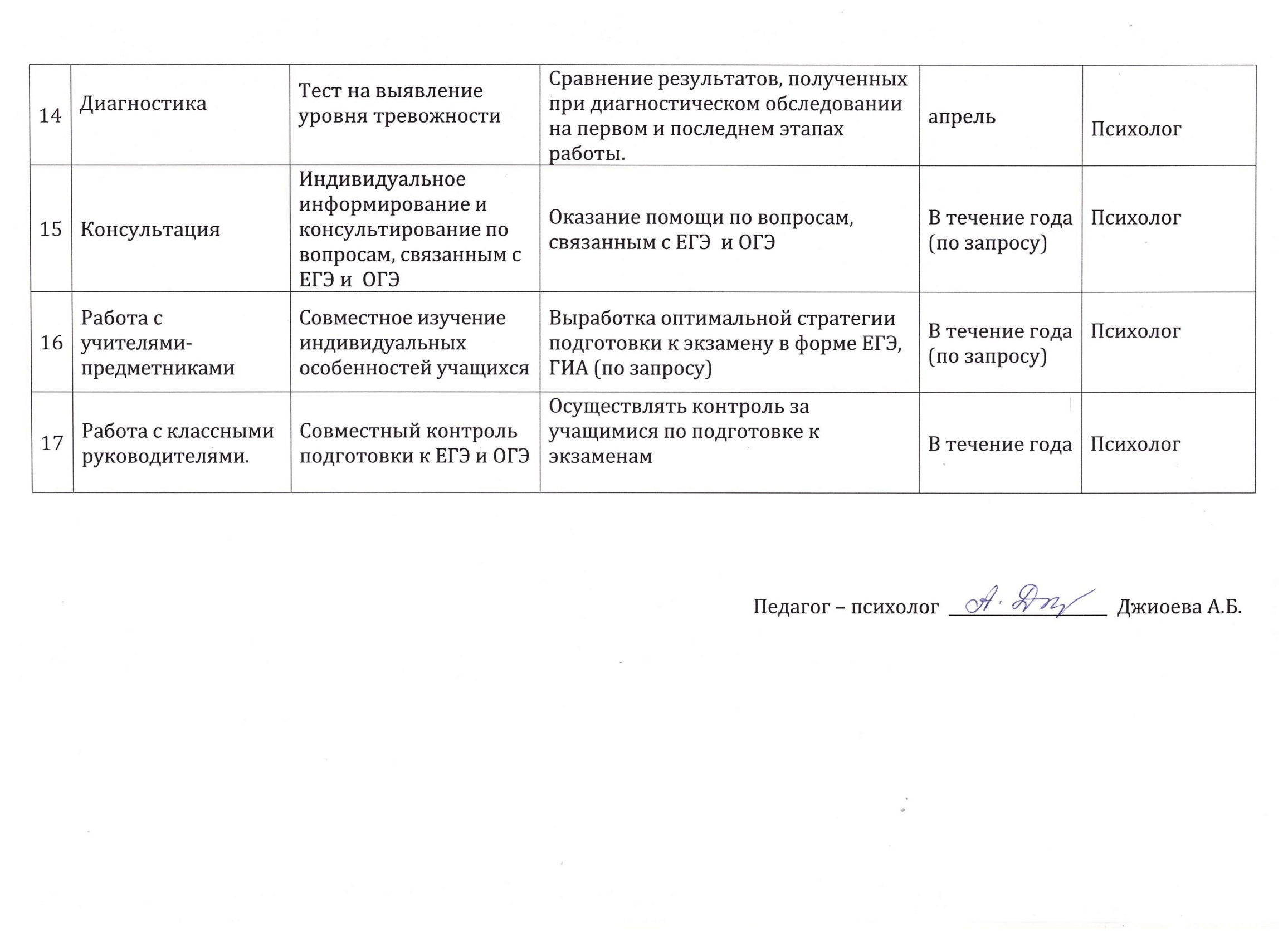 